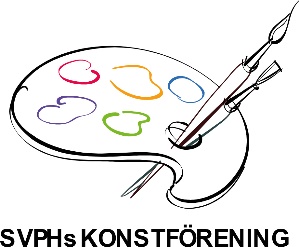 Information om behandling av personuppgifterSVPH:s konstförening, org. nr 802504–0075 (”vi”, ”oss” och ”vår”), med adress Nockeby Backe 8, 168 40 Bromma, är personuppgiftsansvarig för behandlingen av dina personuppgifter. I det här dokumentet beskriver vi hur vi samlar in, behandlar och skyddar dina uppgifter i enlighet med gällande lagstiftning samt från den 25 maj 2018 enligt den nya EU-lagstiftningen. I den mån du inte tillhandahåller dina personuppgifter till oss kan det inverka på våra möjligheter att uppfylla avtalet med dig.
Vi samlar in uppgifter om dig när du:ansöker om medlemskap i föreningenanmäler dig till föreningens arrangemang.Vi behandlar personuppgifter förVi behandlar personuppgifter för att administrera medlemskapet samt för att kunna informera och skicka ut information, inbjudningar och kallelser.Vilka uppgifter samlar vi in?De uppgifter som vi behandlar är följande: För- och efternamn, adress- och postadress, e-postadress, arbetsplats, betalningsuppgifter fotografier Genom att ge ditt samtycke kan du själv påverka vilka uppgifter som vi samlar in. Vissa uppgifter samlas in med stöd av en intresseavvägning, till exempel informationsutskick och kallelser.Vilka kan få tillgång till dina personuppgifter?Dina personuppgifter lämnas ut till SVPH:s lönekontor (avser endast anställda hos SVPH) för att medlemsavgiften ska kunna betalas via löneavdrag. De lämnas ut till SKR (Sveriges Konstföreningars Riksförbund) om du väljs in som ledamot i konstföreningens styrelse. Vissa personuppgifter (för- och efternamn) kan också lämnas ut genom att konstföreningen faktureras för inköp eller bokning av guidade visningar.Ingen överföring av personuppgifter sker till tredje land.Hur länge sparar vi dina personuppgifter?Dina personuppgifter sparas under den tid som du innehar medlemskap i SVPH:s konstförening och raderas när du lämnar medlemskapet.Dina rättigheterI enlighet med gällande dataskyddslagstiftning har du rätt att få tillgång till information om vilka personuppgifter vi behandlar om dig samt rätt att begära rättelse av dina personuppgifter.Under vissa förutsättningar har du även rätt att begära radering eller begränsning av dina personuppgifter eller invända mot vår behandling. Du har även under vissa förutsättningar rätt att få ut de personuppgifter som rör dig som du lämnat till oss i ett strukturerat, allmänt använt och maskinläsbart format och har rätt att överföra dessa till en annan personuppgiftsansvarig.Du har rätt att när som helst återkalla hela eller delar av ett lämnat samtycke om behandling av personuppgifter med effekt från och med att återkallelsen är gjord.Om du skulle ha några klagomål avseende vår behandling av dina personuppgifter har du rätt att inge klagomål till svenska Datainspektionen eller annan behörig tillsynsmyndighet som utövar tillsyn över företags hantering av personuppgifter.Kontakta ossOm du vill utöva dina rättigheter enligt ovan eller annars vill komma i kontakt med oss med anledning av vår behandling av dina personuppgifter kan du kontakta oss på:SVPH:s konstföreningOrdförandenNockeby Backe 8168 40 Bromma________________________________________________________________________Denna information om behandling av personuppgifter fastställdes av SVPH: konstförening 
den 15 maj 2018